Presentation av körhelgen och våra kursledare:Svensktoppslåtar - Ja! Nu gör vi en djupdykning ner i topplistorna från både förr och nu!Utan noter - inlärningen av sångerna sker gehörsvägen. Fria från noter ser vi varann och får en direkt kontakt med musiken rakt in i våra kroppar och hjärtan utan något emellan. Utvecklande för dig som är van att sjunga med noter. Vi kryddar ibland stämsången med kroppsrytmer och rörelse.Kursledare är Bodil Bendixon, musiker, kör/sånginspiratör och har träffat många olika typer av grupper genom åren: Körer av alla de slag, folkhögskoleutbildningar, företagsgrupper mm. Gå gärna in på www.tangotanten.se för mer info.Klanger – Ja! Nu gör vi en djupdykning i våra instrument, släpper ut och flödar, med tonen och texten förankrade i oss själva.Kursledare är Pernilla Södergren, som känner många av er sedan länge. För nya deltagare så är jag sång- och körpedagog som har mött sångare i alla åldrar och olika typer av körer under många år. Sång, andning, flöde, glädje och närvaro är något jag brinner för. Jag är sedan 1998 förbundsdirigent i Svenska Arbetarsångarförbundet med ansvar för damkör.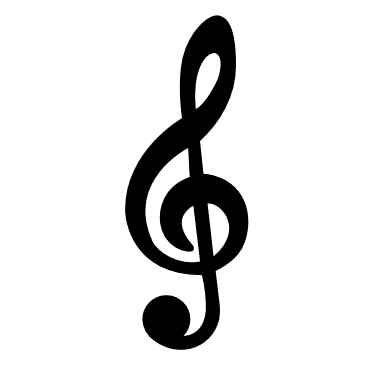 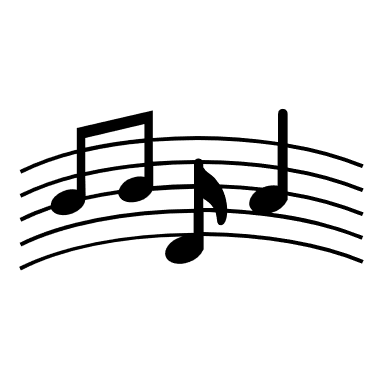 Varmt välkomna till vår körhelg den 26-27 oktober!